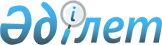 Қазақстан Республикасының Қарулы Күштерін жабдықпен және мүкәммалдық мүлікпен жабдықтау нормаларын бекіту туралыҚазақстан Республикасы Қорғаныс министрінің 2022 жылғы 3 ақпандағы № 50 бұйрығы
      "Қазақстан Республикасының қорғанысы және Қарулы Күштері туралы" 2005 жылғы 7 қаңтардағы Қазақстан Республикасы Заңының 22-бабы 2-тармағының 22) тармақшасы негізінде БҰЙЫРАМЫН:
      1. Қоса беріліп отырған Қазақстан Республикасының Қарулы Күштерін жабдықпен және мүкәммалдық мүлікпен жабдықтау қосымшаға бекітілсін.
      2. Қазақстан Республикасы Қарулы Күштерінің Әскери инфрақұрылым бас басқармасы Қазақстан Республикасының заңнамасында белгіленген тәртіппен:
      1) осы бұйрықты қазақ және орыс тілдерінде қол қойылған күннен бастап күнтізбелік жиырма күн ішінде электрондық түрде "Қазақстан Республикасының Заңнама және құқықтық ақпарат институты" шаруашылық жүргізу құқығындағы республикалық мемлекеттік кәсіпорнына жолдауды;
      2) осы бұйрықты Қазақстан Республикасы Қорғаныс министрлігінің интернет-ресурсына орналастыруды;
      3) алғашқы ресми жарияланған күнінен бастап күнтізбелік бес күн ішінде осы тармақтың 1) және 2) тармақшаларында көзделген іс-шаралардың орындалуы туралы мәліметтерді Қазақстан Республикасы Қорғаныс министрлігінің Заң департаментіне жолдауды қамтамасыз етсін.
      3. Осы бұйрықтың орындалуын бақылау Қазақстан Республикасы Қорғаныс министрінің жетекшілік ететін орынбасарына жүктелсін.
      4. Осы бұйрық лауазымды адамдарға, оларға қатысты бөлігінде жеткізілсін.
      5. Осы бұйрық алғашқы ресми жарияланған күнінен кейін күнтізбелік он күн өткен соң қолданысқа енгізіледі.
      "КЕЛІСІЛДІ"Қазақстан РеспубликасыныңҚаржы министрі______________________________20____ жылғы "____"___________ Қазақстан Республикасының Қарулы Күштерін жабдықпен және мүкәммалдық мүлікпен жабдықтау нормалары
      Ескертпе:
      *100 шаршы метрден астам үй-жайларда ауа баптағыш орнату тапсырыс берушінің техникалық тапсырмасына сәйкес жүргізіледі.
					© 2012. Қазақстан Республикасы Әділет министрлігінің «Қазақстан Республикасының Заңнама және құқықтық ақпарат институты» ШЖҚ РМК
				
      Қазақстан РеспубликасыныңҚорғаныс министрі генерал-лейтенант 

Р. Жақсылықов
Қазақстан Республикасы
Қорғаныс министрінің
2022 жылғы "__"___________
№ _______ бұйрығымен
бекітілген
Р/с №
Атауы
Қанша санға есептелген
Өлшем бірлігі
Норма бойынша тиесілі саны
Пайдалану мерзімі жылдармен (жыл)
Ескертпе
1
2
3
4
5
6
7
1-бөлім. Қазақстан Республикасы Қорғаныс министрінің және Министрдің орынбасарларының кабинеттері
1-бөлім. Қазақстан Республикасы Қорғаныс министрінің және Министрдің орынбасарларының кабинеттері
1-бөлім. Қазақстан Республикасы Қорғаныс министрінің және Министрдің орынбасарларының кабинеттері
1-бөлім. Қазақстан Республикасы Қорғаныс министрінің және Министрдің орынбасарларының кабинеттері
1-бөлім. Қазақстан Республикасы Қорғаныс министрінің және Министрдің орынбасарларының кабинеттері
1-бөлім. Қазақстан Республикасы Қорғаныс министрінің және Министрдің орынбасарларының кабинеттері
1-бөлім. Қазақстан Республикасы Қорғаныс министрінің және Министрдің орынбасарларының кабинеттері
1.
Ауа баптағыш
1 (бір) кабинетке
дана
1
7
ауа баптау жүйесі болмаған кезде
2.
Перде
1 (бір) терезе орнына
жиынтық
1
7
3.
Жалюзи
1 (бір) терезе орнына
жиынтық
1
7
4.
Микроклиматты жақсартуға арналған аспап
1 (бір) кабинетке
дана
1
7
1-кіші бөлім. Демалу бөлмесі
1-кіші бөлім. Демалу бөлмесі
1-кіші бөлім. Демалу бөлмесі
1-кіші бөлім. Демалу бөлмесі
1-кіші бөлім. Демалу бөлмесі
1-кіші бөлім. Демалу бөлмесі
1-кіші бөлім. Демалу бөлмесі
5.
Ауа баптағыш
1 (бір) кабинетке
дана
1
7
ауа баптау жүйесі болмаған кезде
6.
Перде
1 (бір) терезе орнына
жиынтық
1
7
7.
Жалюзи
1 (бір) терезе орнына
жиынтық
1
7
8.
Суға арналған диспенсер
1 (бір) кабинетке
дана
1
7
9.
Электр су қайнатқышқайнатқыш
1 (бір) кабинетке
дана
1
7
ыстық су жүйесі болмаған кезде
2-кіші бөлім. Қазақстан Республикасы Қорғаныс министрінің және Министрдің орынбасарларының қабылдау бөлмелері
2-кіші бөлім. Қазақстан Республикасы Қорғаныс министрінің және Министрдің орынбасарларының қабылдау бөлмелері
2-кіші бөлім. Қазақстан Республикасы Қорғаныс министрінің және Министрдің орынбасарларының қабылдау бөлмелері
2-кіші бөлім. Қазақстан Республикасы Қорғаныс министрінің және Министрдің орынбасарларының қабылдау бөлмелері
2-кіші бөлім. Қазақстан Республикасы Қорғаныс министрінің және Министрдің орынбасарларының қабылдау бөлмелері
2-кіші бөлім. Қазақстан Республикасы Қорғаныс министрінің және Министрдің орынбасарларының қабылдау бөлмелері
2-кіші бөлім. Қазақстан Республикасы Қорғаныс министрінің және Министрдің орынбасарларының қабылдау бөлмелері
10.
Ауа баптағыш
1 (бір) кабинетке
дана
1
7
ауа баптау жүйесі болмаған кезде
11.
Перде
1 (бір) терезе орнына
жиынтық
1
7
12.
Жалюзи
1 (бір) терезе орнына
жиынтық
1
7
13.
Суға арналған диспенсер
1 (бір) кабинетке
дана
1
7
14.
Микроклиматты жақсартуға арналған аспап
1 (бір) кабинетке
дана
1
7
2-бөлім. Департаменттер, бас басқармалар бастықтарының, Қазақстан Республикасы Қарулы Күштері түрлері бас қолбасшыларының және олардың орынбасарларының кабинеттері
2-бөлім. Департаменттер, бас басқармалар бастықтарының, Қазақстан Республикасы Қарулы Күштері түрлері бас қолбасшыларының және олардың орынбасарларының кабинеттері
2-бөлім. Департаменттер, бас басқармалар бастықтарының, Қазақстан Республикасы Қарулы Күштері түрлері бас қолбасшыларының және олардың орынбасарларының кабинеттері
2-бөлім. Департаменттер, бас басқармалар бастықтарының, Қазақстан Республикасы Қарулы Күштері түрлері бас қолбасшыларының және олардың орынбасарларының кабинеттері
2-бөлім. Департаменттер, бас басқармалар бастықтарының, Қазақстан Республикасы Қарулы Күштері түрлері бас қолбасшыларының және олардың орынбасарларының кабинеттері
2-бөлім. Департаменттер, бас басқармалар бастықтарының, Қазақстан Республикасы Қарулы Күштері түрлері бас қолбасшыларының және олардың орынбасарларының кабинеттері
2-бөлім. Департаменттер, бас басқармалар бастықтарының, Қазақстан Республикасы Қарулы Күштері түрлері бас қолбасшыларының және олардың орынбасарларының кабинеттері
15.
Ауа баптағыш
1 (бір) кабинетке
дана
1
7
ауа баптау жүйесі болмаған кезде
16.
Перде
1 (бір) терезе орнына
жиынтық
1
7
17.
Жалюзи
1 (бір) терезе орнына
жиынтық
1
7
18.
Суға арналған диспенсер
1 (бір) кабинетке
дана
1
7
19.
Микроклиматты жақсартуға арналған аспап
1 (бір) кабинетке
дана
1
7
1-кіші бөлім. Демалу бөлмесі
1-кіші бөлім. Демалу бөлмесі
1-кіші бөлім. Демалу бөлмесі
1-кіші бөлім. Демалу бөлмесі
1-кіші бөлім. Демалу бөлмесі
1-кіші бөлім. Демалу бөлмесі
1-кіші бөлім. Демалу бөлмесі
20.
Ауа баптағыш
1 (бір) кабинетке
дана
1
7
ауа баптау жүйесі болмаған кезде
21.
Перде
1 (бір) терезе орнына
жиынтық
1
7
22.
Жалюзи
1 (бір) терезе орнына
жиынтық
1
7
23.
Суға арналған диспенсер
1 (бір) кабинетке
дана
1
7
24.
Электр су қайнатқыш
1 (бір) кабинетке
дана
1
7
ыстық су жүйесі болмаған кезде
2-кіші бөлім. Департаменттер, бас басқармалар бастықтарының, Қазақстан Республикасы Қарулы Күштері түрлері бас қолбасшыларының қабылдау бөлмелері
2-кіші бөлім. Департаменттер, бас басқармалар бастықтарының, Қазақстан Республикасы Қарулы Күштері түрлері бас қолбасшыларының қабылдау бөлмелері
2-кіші бөлім. Департаменттер, бас басқармалар бастықтарының, Қазақстан Республикасы Қарулы Күштері түрлері бас қолбасшыларының қабылдау бөлмелері
2-кіші бөлім. Департаменттер, бас басқармалар бастықтарының, Қазақстан Республикасы Қарулы Күштері түрлері бас қолбасшыларының қабылдау бөлмелері
2-кіші бөлім. Департаменттер, бас басқармалар бастықтарының, Қазақстан Республикасы Қарулы Күштері түрлері бас қолбасшыларының қабылдау бөлмелері
2-кіші бөлім. Департаменттер, бас басқармалар бастықтарының, Қазақстан Республикасы Қарулы Күштері түрлері бас қолбасшыларының қабылдау бөлмелері
2-кіші бөлім. Департаменттер, бас басқармалар бастықтарының, Қазақстан Республикасы Қарулы Күштері түрлері бас қолбасшыларының қабылдау бөлмелері
25.
Ауа баптағыш
1 (бір) кабинетке
дана
1
7
ауа баптау жүйесі болмаған кезде
26.
Перде
1 (бір) терезе орнына
жиынтық
1
7
27.
Жалюзи
1 (бір) терезе орнына
жиынтық
1
7
28.
Суға арналған диспенсер
1 (бір) кабинетке
дана
1
7
29.
Микроклиматты жақсартуға арналған аспап
1 (бір) кабинетке
дана
1
7
3-бөлім. Өңірлік қолбасшылықтар әскерлері және әскер тектері қолбасшыларының және олардың орынбасарларының кабинеттері
3-бөлім. Өңірлік қолбасшылықтар әскерлері және әскер тектері қолбасшыларының және олардың орынбасарларының кабинеттері
3-бөлім. Өңірлік қолбасшылықтар әскерлері және әскер тектері қолбасшыларының және олардың орынбасарларының кабинеттері
3-бөлім. Өңірлік қолбасшылықтар әскерлері және әскер тектері қолбасшыларының және олардың орынбасарларының кабинеттері
3-бөлім. Өңірлік қолбасшылықтар әскерлері және әскер тектері қолбасшыларының және олардың орынбасарларының кабинеттері
3-бөлім. Өңірлік қолбасшылықтар әскерлері және әскер тектері қолбасшыларының және олардың орынбасарларының кабинеттері
3-бөлім. Өңірлік қолбасшылықтар әскерлері және әскер тектері қолбасшыларының және олардың орынбасарларының кабинеттері
30.
Ауа баптағыш
1 (бір) кабинетке
дана
1
7
ауа баптау жүйесі болмаған кезде
31.
Перде
1 (бір) терезе орнына
жиынтық
1
7
32.
Жалюзи
1 (бір) терезе орнына
жиынтық
1
7
33.
Суға арналған диспенсер
1 (бір) кабинетке
дана
1
7
34.
Микроклиматты жақсартуға арналған аспап
1 (бір) кабинетке
дана
1
7
1-кіші бөлім. Демалу бөлмесі
1-кіші бөлім. Демалу бөлмесі
1-кіші бөлім. Демалу бөлмесі
1-кіші бөлім. Демалу бөлмесі
1-кіші бөлім. Демалу бөлмесі
1-кіші бөлім. Демалу бөлмесі
1-кіші бөлім. Демалу бөлмесі
35.
Ауа баптағыш
1 (бір) кабинетке
дана
1
7
ауа баптау жүйесі болмаған кезде
36.
Перде
1 (бір) терезе орнына
жиынтық
1
7
37.
Жалюзи
1 (бір) терезе орнына
жиынтық
1
7
38.
Суға арналған диспенсер
1 (бір) кабинетке
дана
1
7
39.
Электр су қайнатқыш
1 (бір) кабинетке
дана
1
7
ыстық су жүйесі болмаған кезде
2-кіші бөлім. Өңірлік қолбасшылықтар әскерлері және әскер тектері қолбасшыларының қабылдау бөлмелері
2-кіші бөлім. Өңірлік қолбасшылықтар әскерлері және әскер тектері қолбасшыларының қабылдау бөлмелері
2-кіші бөлім. Өңірлік қолбасшылықтар әскерлері және әскер тектері қолбасшыларының қабылдау бөлмелері
2-кіші бөлім. Өңірлік қолбасшылықтар әскерлері және әскер тектері қолбасшыларының қабылдау бөлмелері
2-кіші бөлім. Өңірлік қолбасшылықтар әскерлері және әскер тектері қолбасшыларының қабылдау бөлмелері
2-кіші бөлім. Өңірлік қолбасшылықтар әскерлері және әскер тектері қолбасшыларының қабылдау бөлмелері
2-кіші бөлім. Өңірлік қолбасшылықтар әскерлері және әскер тектері қолбасшыларының қабылдау бөлмелері
40.
Ауа баптағыш
1 (бір) кабинетке
дана
1
7
ауа баптау жүйесі болмаған кезде
41.
Перде
1 (бір) терезе орнына
жиынтық
1
7
42.
Жалюзи
1 (бір) терезе орнына
жиынтық
1
7
43.
Суға арналған диспенсер
1 (бір) кабинетке
дана
1
7
44.
Микроклиматты жақсартуға арналған аспап
1 (бір) кабинетке
дана
1
7
4-бөлім. Басқармалар, бөлімдер, бағыт аға офицерлерінің, бөлімшелер және қызметтер бастықтарының кабинеттері
4-бөлім. Басқармалар, бөлімдер, бағыт аға офицерлерінің, бөлімшелер және қызметтер бастықтарының кабинеттері
4-бөлім. Басқармалар, бөлімдер, бағыт аға офицерлерінің, бөлімшелер және қызметтер бастықтарының кабинеттері
4-бөлім. Басқармалар, бөлімдер, бағыт аға офицерлерінің, бөлімшелер және қызметтер бастықтарының кабинеттері
4-бөлім. Басқармалар, бөлімдер, бағыт аға офицерлерінің, бөлімшелер және қызметтер бастықтарының кабинеттері
4-бөлім. Басқармалар, бөлімдер, бағыт аға офицерлерінің, бөлімшелер және қызметтер бастықтарының кабинеттері
4-бөлім. Басқармалар, бөлімдер, бағыт аға офицерлерінің, бөлімшелер және қызметтер бастықтарының кабинеттері
45.
Ауа баптағыш
1 (бір) кабинетке
дана
1
7
ауа баптау жүйесі болмаған кезде
46.
Перде
1 (бір) терезе орнына
жиынтық
1
7
47.
Жалюзи
1 (бір) терезе орнына
жиынтық
1
7
48.
Суға арналған диспенсер
1 (бір) кабинетке
дана
1
7
49.
Микроклиматты жақсартуға арналған аспап
1 (бір) кабинетке
дана
1
7
5-бөлім. Әскери бөлімдер командирлерінің, мекемелер, жергілікті әскери басқару органдары бастықтарының және олардың орынбасарларының кабинеттері
5-бөлім. Әскери бөлімдер командирлерінің, мекемелер, жергілікті әскери басқару органдары бастықтарының және олардың орынбасарларының кабинеттері
5-бөлім. Әскери бөлімдер командирлерінің, мекемелер, жергілікті әскери басқару органдары бастықтарының және олардың орынбасарларының кабинеттері
5-бөлім. Әскери бөлімдер командирлерінің, мекемелер, жергілікті әскери басқару органдары бастықтарының және олардың орынбасарларының кабинеттері
5-бөлім. Әскери бөлімдер командирлерінің, мекемелер, жергілікті әскери басқару органдары бастықтарының және олардың орынбасарларының кабинеттері
5-бөлім. Әскери бөлімдер командирлерінің, мекемелер, жергілікті әскери басқару органдары бастықтарының және олардың орынбасарларының кабинеттері
5-бөлім. Әскери бөлімдер командирлерінің, мекемелер, жергілікті әскери басқару органдары бастықтарының және олардың орынбасарларының кабинеттері
50.
Ауа баптағыш
1 (бір) кабинетке
дана
1
7
ауа баптау жүйесі болмаған кезде
51.
Перде
1 (бір) терезе орнына
жиынтық
1
7
52.
Жалюзи
1 (бір) терезе орнына
жиынтық
1
7
53.
Суға арналған диспенсер
1 (бір) кабинетке
дана
1
7
54.
Микроклиматты жақсартуға арналған аспап
1 (бір) кабинетке
дана
1
7
6-бөлім. Әскери қызметшілердің және азаматтық персонал адамдарының кабинеттері
6-бөлім. Әскери қызметшілердің және азаматтық персонал адамдарының кабинеттері
6-бөлім. Әскери қызметшілердің және азаматтық персонал адамдарының кабинеттері
6-бөлім. Әскери қызметшілердің және азаматтық персонал адамдарының кабинеттері
6-бөлім. Әскери қызметшілердің және азаматтық персонал адамдарының кабинеттері
6-бөлім. Әскери қызметшілердің және азаматтық персонал адамдарының кабинеттері
6-бөлім. Әскери қызметшілердің және азаматтық персонал адамдарының кабинеттері
55.
Ауа баптағыш
1 (бір) кабинетке
дана
1
7
ауа баптау жүйесі болмаған кезде
56.
Перде
1 (бір) терезе орнына
жиынтық
1
7
57.
Жалюзи
1 (бір) терезе орнына
жиынтық
1
7
58.
Суға арналған диспенсер
1 (бір) кабинетке
дана
1
7
7-бөлім. Мерзімді қызмет әскери қызметшілеріне арналған қызметтік үй-жай
7-бөлім. Мерзімді қызмет әскери қызметшілеріне арналған қызметтік үй-жай
7-бөлім. Мерзімді қызмет әскери қызметшілеріне арналған қызметтік үй-жай
7-бөлім. Мерзімді қызмет әскери қызметшілеріне арналған қызметтік үй-жай
7-бөлім. Мерзімді қызмет әскери қызметшілеріне арналған қызметтік үй-жай
7-бөлім. Мерзімді қызмет әскери қызметшілеріне арналған қызметтік үй-жай
7-бөлім. Мерзімді қызмет әскери қызметшілеріне арналған қызметтік үй-жай
59.
Ауа баптағыш *
бір казармаға
дана
1
7
ауа баптау жүйесі болмаған кезде
60.
Жалюзи
1 (бір) терезе орнына
жиынтық
1
7
8-бөлім. Үй-жай (конференц-зал, акт залы, кеңес өткізуге арналған зал)
8-бөлім. Үй-жай (конференц-зал, акт залы, кеңес өткізуге арналған зал)
8-бөлім. Үй-жай (конференц-зал, акт залы, кеңес өткізуге арналған зал)
8-бөлім. Үй-жай (конференц-зал, акт залы, кеңес өткізуге арналған зал)
8-бөлім. Үй-жай (конференц-зал, акт залы, кеңес өткізуге арналған зал)
8-бөлім. Үй-жай (конференц-зал, акт залы, кеңес өткізуге арналған зал)
8-бөлім. Үй-жай (конференц-зал, акт залы, кеңес өткізуге арналған зал)
61.
Ауа баптағыш *
бөлмеге
дана
1
7
ауа баптау жүйесі болмаған кезде
62.
Перде
1 (бір) терезе орнына
жиынтық
1
7
63.
Жалюзи
1 (бір) терезе орнына
жиынтық
1
7